ПРИКАЗ№47Ө                                                                                  27 апреля 2023 годаО проведении закупа лекарственных средств и медицинских изделийВ соответствии с пунктом 30 Постановления Правительства Республики Казахстан от 4 июня 2021 года № 375 «Об утверждении Правил организации и проведения закупа лекарственных средств, медицинских изделий и специализированных лечебных продуктов в рамках гарантированного объема бесплатной медицинской помощи и (или) в системе обязательного социального медицинского страхования, фармацевтических услуг и признании утратившими силу некоторых решений Правительства Республики Казахстан», ПРИКАЗЫВАЮ:1. Определить организатором закупа ГКП «Городская поликлиника №5» на ПХВ. 2. Определить ответственных лиц по закупу товаров:- организация и проведение закупа – бухгалтер по ГЗ Тойбазаров А.- прием, учет и реализация приобретаемого товара - провизор Гаипова К., главная медсестра – Жумагалиева А.Г., старшая медсестра – Жумагалиева А.Т., материальный бухгалтер – Курманалина К.3. Утвердить перечень закупаемых товаров согласно Приложению 1.4. Провести закуп лекарственных средств и медицинских изделий способом запроса ценовых предложений.5.  Контроль над исполнением настоящего приказа оставляю за собой.   Главный врач:    		       	                           Айтукин С.Т. Приложение №1 к приказу №47Ө от «27» апреля 2023 годаПеречень закупаемых товаровҚАЗАҚСТАН РЕСПУБЛИКАСЫ«АҚТӨБЕ ОБЛЫСЫ ДЕНСАУЛЫҚ САҚТАУ БАСҚАРМАСЫ» МЕМЛЕКЕТТІК МЕКЕМЕСІНІҢ ШАРУАШЫЛЫҚ ЖҮРГІЗУ ҚҰҚЫҒЫНДАҒЫ«№5 ҚАЛАЛЫҚ ЕМХАНА» МЕМЛЕКЕТТІК КОММУНАЛДЫҚ КӘСІПОРЫНЫ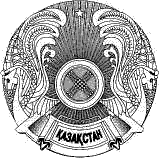 РЕСПУБЛИКА КАЗАХСТАНГОРОДСКОЕ КОММУНАЛЬНОЕ ПРЕДПРИЯТИЕ «ГОРОДСКАЯ ПОЛИКЛИНИКА №5»НА ПРАВЕ ХОЗЯЙСТВЕННОГО ВЕДЕНИЯ ГОСУДАРСТВЕННОГО УЧРЕЖДЕНИЯ «УПРАВЛЕНИЕ ЗДРАВООХРАНЕНИЯ АКТЮБИНСКОЙ ОБЛАСТИ»Ақтөбе қ, Набержная көшесі 79/61e-mail: gkp_5@mail.ru	 тел/факс: 99-30-47                                                                              г.Актобе ул.Набережная 79/61e-mail: gkp_5@mail.ru	 тел/факс: 99-30-47№НаименованиеКраткая характеристикаЕд.измКол-воЦенаСуммаСрок хранения 1Атропин сульфат 1% 1,0Атропин сульфат 1% 1,0ампула300550165 000Не менее 24 месяцев2Вишневский линимент 40грВишневский линимент 40групаковка5035717 850Не менее 24 месяцев3Бриллиантовый зелень 5% 20млБриллиантовый зелень 5% 20млфлакон501306 500Не менее 24 месяцев4Перекись водорода 3% 100 млПерекись водорода 3% 100 млфлакон30018054 000Не менее 24 месяцев5Корвалол 100 млКорвалол 100 млфлакон10018518 500Не менее 24 месяцев6Аммиак 10% 100млАммиак 10% 100млфлакон10013013 000Не менее 24 месяцев7Ацетилсалициловая кислота 0,5 №10Ацетилсалициловая кислота 0,5 №10упаковка5006532 500Не менее 24 месяцев8Валидол 60 №10Валидол 60 №10упаковка10016016 000Не менее 24 месяцев9Викрил №3Викрил №3штука1002 00020 000Не менее 24 месяцев10Платифиллин 0,2 %, 2,0 №10Платифиллин 0,2 %, 2,0 №10упаковка301 37041 100Не менее 24 месяцев11Силует №21Силует №21упаковка503 600 180 000Не менее 24 месяцев12Спринцовак А-6Спринцовак А-6штука2078015 600Не менее 24 месяцев13Витамин В1 5%, 1мл №10Витамин В1 5%, 1мл №10упаковка20035070 000Не менее 24 месяцев14Бинт нестерильный 7*14 смБинт нестерильный 7*14 смшт50018592 500Не менее 24 месяцев15Бинт стерильный 7*14 смБинт стерильный 7*14 смшт50019597 500Не менее 24 месяцев16Левомеколь 40 грЛевомеколь 40 групаковка5053026 500Не менее 24 месяцев17КБУ – 10 л. Цвет желтыйТип-коробка, Объем, л - 10, Класс медицинских отходов - Б, Материал - Гофрокартон, Назначение для сбора острого инструмента, для органических отходов, для сбора использованного одноразового инструмента, Использование - одноразовое, Длина, мм - 210, Ширина, мм -	180, Высота, мм - 310, Единица измерения - Штука.шт2000310620 000Не менее 12 месяцев18КБУ – 5 л. Цвет желтыйТип-коробка, Объем, л - 5, Класс медицинских отходов - Б, Материал - Гофрокартон, Назначение для сбора острого инструмента, для органических отходов, для сбора использованного одноразового инструмента, Использование - одноразовое, Единица измерения - Штука.шт2 000180360 000Не менее 12 месяцев19Пакет класс А 700*800 черныйПакеты полиэтиленовые для сбора, хранения и перемещения медицинских отходов класс А, размер 700 х 800мм, цвет черныйшт2 0004590 000Не менее 12 месяцев20Пакет класс Б 700*800 желтыйПакеты полиэтиленовые для сбора, хранения и перемещения медицинских отходов класс Б, размер 700*800мм, цвет желтыйшт2 0004590 000Не менее 12 месяцев21Пакет класс В 700*800 красныйПакеты полиэтиленовые для сбора, хранения и перемещения медицинских отходов класс В, размер 700*800мм, цвет красныйшт2 0004590 000Не менее 12 месяцев22Пакет класс Г 700*800 красныйПакеты полиэтиленовые для сбора, хранения и перемещения медицинских отходов класс В, размер 700*800мм, цвет белыйшт50452 250Не менее 12 месяцевИТОГО:2 118 800,00